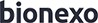 Bionexo do Brasil LtdaRelatório emitido em 12/05/2023 14:09CompradorIGH - HEMU - Hospital Estadual da Mulher (11.858.570/0002-14)Rua R 7, esquina com Av. Perimetral s/n - Setor Oeste - GOIÂNIA, GO CEP: 74.530-020Relação de Itens (Confirmação)Pedido de Cotação : 286916052COTAÇÃO N 37447 - MEDICAMENTOS - HEMU MAIO/2023Frete PróprioObservações: *PAGAMENTO: Somente a prazo e por meio de depósito em conta PJ do fornecedor. *FRETE: Só serão aceitas propostas com frete CIF e para entrega no endereço: RUA R7 C/ AV PERIMETRAL, SETOR COIMBRA, Goiânia/GO CEP: 74.530-020, dia e horário especificado. *CERTIDÕES: As Certidões Municipal, Estadual de Goiás, Federal, FGTS e Trabalhista devem estar regulares desde a data da emissão da proposta até a data do pagamento. *REGULAMENTO: O processo de compras obedecerá ao Regulamento de Compras do IGH, prevalecendo este em relação a estes termos em caso de divergência.Tipo de Cotação: Cotação Emergencial Fornecedor :Data de Confirmação :Produto	Código ProgramaçãoFabricante	Embalagem    Fornecedor	Comentário	Justificativa	PreçoPreço Rent(%) Quantidade Valor Total Usuáriode Entrega	Unitário FábricaENOXAPARINA SODICA 60MG/ML SERINGA PRE - PREENCHIDA -(SC)> COM AÇÃO PARA TRATAMENTO DA TROMBOSE VENOSA PROFUNDA (TEP) E PARA    TROMBOEMBOLISMO VENOSO (TEV), ANGINA INSTAVEL, INFARTO DOHEPARINOX 60MG/0,6ML SOL INJ C/2HEPARINOX 60MG/0,6ML SOL	SER -CRISTALIA -BIOHOSP PRODUTOS;- GO.MED eBELIVE não	R$	R$Danielly EvelynR$	Pereira Da11 MIOCARDIO, COMPREVENÇÃO DE TROMBOS NA CIRCULAÇÃO EXTRACORPOREA DURANTE HEMODIALISE. A MEDICAÇÃO DEVERÁ CONTER TODAS AS AÇÕES FARMACOLÓGICAS CITADAS - SERINGA PRE-PREENCHIDA - SERINGA39001	-INJ C/2 SER - CRISTALIA ,CRISTALIA (HOSPITALA- - CX - CAIXA - CRISTALIA (HOSPITALA CXHOSPITALARES SAnullatendem acondição de pagamento/prazo.22,63000,0000	150 Seringa3.394,5000Cruz12/05/202309:25SATotal Parcial:350.0	R$3.426,8200Total de Itens da Cotação: 27     Total de Itens Impressos: 2Produto	Código ProgramaçãoFabricante	Embalagem    Fornecedor	Comentário	Justificativa	PreçoPreço Rent(%) Quantidade Valor Total Usuáriode Entrega	Unitário FábricaACET.BET/FOS.BET.3+3MG/ML (CELESTONE SOLUSPAN) 1ML C/1 AMP.(R) - MANTERCORP - MANTERCORPUNIDADECientifica Médica Hospitalar Ltda;- BELIVE nãoatende a condição de pagamento/prazo.R$ 7,6000R$	800 AmpolaR$ 6.080,0000Danielly Evelyn Pereira Da Cruz12/05/202309:25ACIDO GRAXO2 ESSEN. AGE+TCM OLEO VEGETAL FR100ML - FRASCO38967	-		DERSIN OLEO AGE ALMOTOLIA 100ML, AVVIOUND	Cientifica Médica Hospitalar Ltdanull;- DIMASTER nãoatende o prazo de entrega por se tratar de uma cotação emergencial.R$ 4,1000R$ 0,000048 Frasco	R$196,8000Danielly Evelyn Pereira Da Cruz12/05/202309:25CLARITROMICINA6 SOL INJ 500MG - FRASCO/AMPOLA24958	-	KLARICID, ABBOTT500 MG PO LIOF INJ CT FA VD TRANS X CAPAC 10 MLCientifica Médica Hospitalar LtdaR$ 26,0000R$	50 Frasco/AmpolaR$ 1.300,0000Danielly Evelyn Pereira Da Cruz12/05/202309:2512  FUROSEMIDA 40 MG   5013	-	NEOSEMID, BRAINFARMA40 MG COM CT BL AL PLAS AMB X 20Cientifica Médica Hospitalar Ltda;- MULTIFARMA, ATIVA e MEDFUTURA nãoatendem a condição de pagamento/prazo.R$ 0,1200R$	300 Comprimido R$ 36,0000Danielly Evelyn Pereira Da Cruz12/05/202309:25METARAMINOL SOL21 INJ 10MG/1ML -AMPOLA15058	-	ARAMIN, CRISTALIA10 MG/MLSOL INJ CX Cientifica Médica 25 AMP VD Hospitalar Ltda AMB X 1 MLnull	-		R$	R$ 6,3600 0,0000200 Ampola	R$1.272,0000Danielly Evelyn Pereira Da Cruz12/05/202309:25Total Parcial:R$   8.884,8000Total de Itens da Cotação: 27     Total de Itens Impressos: 5Produto	Código ProgramaçãoFabricante	Embalagem    Fornecedor	Comentário	Justificativa	PreçoPreço Rent(%) Quantidade Valor Total Usuáriode Entrega	Unitário FábricaVITELINATO DE PRATA 10% SOL27		OFTALMICA 100MG/ML 5ML -FRASCO29204	-citopharma manipulação |	frasco vitelinato de prata 10% - 5 mlCitopharmaManipulação de	- MedicamentosEspeciais Ltda;- OCTA LAB nãoatingiu faturamento minimo.R$ 79,0000R$	5 Frasco0,0000R$ 395,0000Danielly Evelyn Pereira Da Cruz12/05/202309:25Total Parcial:5.0	R$395,0000Total de Itens da Cotação: 27     Total de Itens Impressos: 1Produto	Código ProgramaçãoFabricante	Embalagem    Fornecedor	Comentário	Justificativa	PreçoPreço Rent(%) Quantidade Valor Total Usuáriode Entrega	Unitário FábricaANFOTERICINA B4 INJETAVEL 50MG - FRASCO/AMPOLA13903	-	ANFORICIN B, CRISTALIA50 MG PO LIOF INJ CX 25 FA VD TRANS + SOL DILComercial Cirurgica Rioclarense Ltda- SP;ATIVA não atende a-	condição depagamento/prazo.R$ 32,0000R$	25 Frasco/AmpolaR$ 800,0000Danielly Evelyn Pereira Da Cruz12/05/202309:25-	respondeu emailDIPIRONA SOL INJ 9    500 MG/ ML 2ML -AMPOLA 1000MG5626	-DIPIFARMA 500MG/ML CXC/100AMP X 2ML, farmaceComercial Cirurgica Rioclarense Ltda- SPR$-	-	1,2000R$	4000 AmpolaR$ 4.800,0000Danielly Evelyn Pereira Da Cruz12/05/202309:25SIMETICONA SOL24     ORAL 75 MG/MLFRASCO 10ML.5227	-	SIMETICONA, HIPOLABOR75 MG/ML EMU OR CX 200 FR PLAS OPC GOT X 10 MLComercial Cirurgica Rioclarense Ltda- SP;- DIMASTER nãoatende o prazo de entrega por se tratar de uma-	cotaçãoemergencial. - UNO não atingiu faturamento minimo.R$ 2,1100R$	400 FrascoR$ 844,0000Danielly Evelyn Pereira Da Cruz12/05/202309:25Total Parcial:R$   9.244,0000Total de Itens da Cotação: 27     Total de Itens Impressos: 4Unitário FábricaLACTULOSE XPE 18 667MG/ML 120ML -FRASCO12210	-	LACTOSAN, SANTISAXPE CX 50 FR PLAS AMB X 120 ML + COP (SABOR AMEIXA)Elfa   Medicamentos Ltda - DFnull;- ONCOLOG nãoatingiu faturamento minimo.R$ 6,1900R$ 0,000050 Frasco	R$309,5000Evelyn Pereira Da Cruz12/05/202309:25Total Parcial:R$  309,5000Total de Itens da Cotação: 27     Total de Itens Impressos: 1Produto	Código ProgramaçãoFabricante	Embalagem    Fornecedor	Comentário	Justificativa	PreçoPreço Rent(%) Quantidade Valor Total Usuáriode Entrega	Unitário FábricaCEFAZOLINA SOL INJ5		1G IV / EV - FRASCO/AMPOLA6069	-	FAZOLON, BLAUSIEGEL	1	Ello DistribuicaoLtda - EppFAZOLON 1000MG PO INJ IM IV CX/20FA BLAU;-BELIVE nãoatende a condição deR$ 3,9900R$ 0,0000300 Frasco/Ampola	R$1.197,0000Danielly Evelyn Pereira Da Cruz1000MGFARMACEUTICA pagamento/prazo.S.A.12/05/202312:12HEPARINA SODICA 14 5000 UI/0.25MLSUBCUTANEO -AMPOLA38244	-HEMOFOL 5000UI/0,25ML CX/25AMP X0,25ML - CRISTALIA1	Ello Distribuicao Ltda - EppHEMOFOL 5000UI/0,25ML CX/25AMP X0,25ML CRISTALIA PROD QUIM FARMACEUTICOS LTDA;- MULTIFARMA eBELIVE não atendem a condição de pagamento/prazo.R$ 6,3500R$ 0,000075 Ampola	R$476,2500Danielly Evelyn Pereira Da Cruz12/05/202309:25Total Parcial:R$   1.673,2500Total de Itens da Cotação: 27     Total de Itens Impressos: 2Produto	Código ProgramaçãoFabricante	Embalagem    Fornecedor	Comentário	Justificativa	PreçoPreço Rent(%) Quantidade Valor Total Usuáriode Entrega	Unitário FábricaLEVETIRACETAMKEPPRA SOL 100mg/ml 150mlFARMATERKEPPRA SOLR$	R$Danielly EvelynR$	Pereira Da19 SUSP 100MG/ML FR38202	-*M*(C1) -- UCB BIOPHARMAUN	MEDICAMENTOS 100mg/ml 150ml-	158,4200  0,0000	10 Frasco1.584,2000Cruz150ML - FRASCOS.ALTDA*M*(C1)12/05/202309:2523 POLIVITAMINICO SOL ORAL 20ML -FRASCO38046	-	GROW VIT BB 20ml GTS (COTACAO) -- CIFARMAFR		FARMATER MEDICAMENTOSLTDAGROW VIT BB 20ml GTS (COTACAO);- FORMULA Deacordo com a RDC 67/2007R$ 45,9000R$ 0,000050 Frasco	R$2.295,0000Danielly Evelyn Pereira DaCIENTIFICA FARMACEUTICA LTDAMedicamentos que são produzidos em escala industrial não podem ser manipulados. - NUNES não respondeu email de homologação.Cruz 12/05/202309:25Total Parcial:R$   3.879,2000Total de Itens da Cotação: 27     Total de Itens Impressos: 2Produto	Código ProgramaçãoFabricante	Embalagem    Fornecedor	Comentário	Justificativa	PreçoPreço Rent(%) Quantidade Valor Total Usuáriode Entrega	Unitário FábricaDOBUTAMINA SOL10   INJ 250MG/20ML -AMPOLA4995	-CLORIDRATO DE DOBUTAMINA, TEUTO BRAS.250 MG SOL INJ IV CX 50 AMP VD TRANS X 20 MLMEDCOM COMERCIO DE MEDICAMENTOS HOSPITALARES LTDAnull;- CM não atende a condição de pagamento/prazo.R$ 6,3200R$	50 Ampola0,0000R$ 316,0000Danielly Evelyn Pereira Da Cruz12/05/202309:25HIDRALAZINA SOL15 INJ 20MG/ML - 1ML -  29937	-	NEPRESOL, CRISTALIA AMPOLA20 MG/ML SOL INJ IM/IV CX 50 AMP VD TRANS X 1 MLMEDCOM COMERCIO DE MEDICAMENTOS HOSPITALARES LTDAnull	-R$ 5,7000R$	100 AmpolaR$ 570,0000Danielly Evelyn Pereira Da Cruz12/05/202309:25METADONA 5 MG5 MG COMMEDCOM COMERCIO DER$	R$Danielly Evelyn Pereira Da20   (M) - COMPRIMIDO   27264	-	MYTEDOM, CRISTALIACT BL AL AL MEDICAMENTOSnull	-0,80000,0000	120 Comprimido R$ 96,0000CruzX 20HOSPITALARES LTDA12/05/202309:25Total Parcial:R$  982,0000Total de Itens da Cotação: 27     Total de Itens Impressos: 3Produto	Código ProgramaçãoFabricante	Embalagem    Fornecedor	Comentário	Justificativa	PreçoPreço Rent(%) Quantidade Valor Total Usuáriode Entrega	Unitário FábricaCLORETO DE POTASSIO XPE.CLORETO DE POTASSIO 60MG/ML SOL 100ML IONCLOR CX C 50 FR CX C/MEDFUTURA DISTRIBUIDORA DECLORETO DE POTASSIO 60MG/ML SOL100ML IONCLOR CX C 50 FR CX C/ 50 FR;- MED CENTERnão possui quantidade total em estoqueR$	R$Danielly EvelynR$	Pereira Da7 60MG/ML FR. 100ML24568	-50 FR - CLORETO DEFrascoIONCLOR PRATIMEDICAMENTOSconforme3,80000,0000	550 Unidade2.090,0000Cruz- UNIDADEPOTASSIO 60MG/ML SOL100ML IONCLOR CX C 50 FR CX C/ 50 FR PRATIE PRODUTOSDE SAUDE LTDACLORETO DEPOTASSIO60MG/ML SOL100ML IONCLOR CX C 50 FR CX C/ 50 FR IONCLOR PRATIcomentário. -WERBRAN Nãopossui disponibilidade em estoque.12/05/202309:25Total Parcial:R$   2.090,0000Total de Itens da Cotação: 27     Total de Itens Impressos: 1Produto	Código ProgramaçãoFabricante	Embalagem    Fornecedor	Comentário	Justificativa	PreçoPreço Rent(%) Quantidade Valor Total Usuáriode Entrega	Unitário FábricaAMINOFILINA SOL3     INJ 24 MG/ ML 10ML - AMPOLA5631	-	AMINOFILINA, TEUTO BRAS.24 MG/ML SOL INJ CX 50 AMP VDTRANS X 10 MLPrestamed	null	- Hospitalar EireliR$ 11,4900R$	50 Ampola0,0000R$ 574,5000Danielly Evelyn Pereira Da Cruz12/05/202309:25Total Parcial:50.0	R$574,5000Total de Itens da Cotação: 27     Total de Itens Impressos: 1Produto	Código ProgramaçãoFabricante	Embalagem    Fornecedor	Comentário	Justificativa	PreçoPreço Rent(%) Quantidade Valor Total Usuáriode Entrega	Unitário FábricaNISTATINA SUSP.22 ORAL 100.00UI/ML 50ML - FRASCO7918	-NISTATINA, PRATI DONADUZZI100.000UI/ML SUS OR CX 50 FR PLAS OPC C/ CGT X 50 MLRM Hospitalar	null	-R$ 6,6300R$	50 FrascoR$ 331,5000Danielly Evelyn Pereira Da Cruz12/05/202309:25Total Parcial:50.0	R$331,5000Total de Itens da Cotação: 27 Total de Itens Impressos: 1Total Geral:15583.0	R$31.790,5700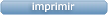 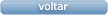 Clique a qui para geração de relatório completo com quebra de página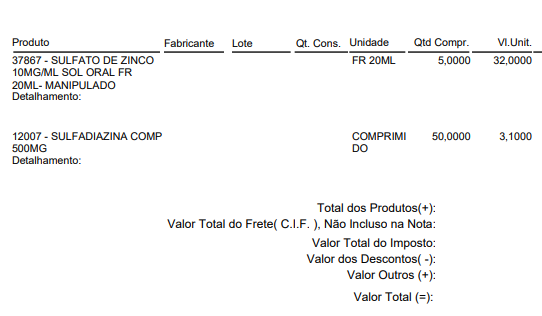 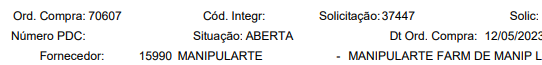 FornecedorFaturamento MínimoPrazo de EntregaValidade da  PropostaCondições de    PagamentoFreteObservações1BIOHOSP PRODUTOS HOSPITALARES SA CONTAGEM - MGJuliane Alves - null juliane.alves@cristalpharma.com.br   M ais informaçõesR$ 200,00002 dias após confirmação13/05/202330 ddlCIFnull2Cientifica Médica Hospitalar LtdaGOIÂNIA - GOVanessa Nogueira - (62) 3088-9700 vendas3@cientificahospitalar.com.br M ais informaçõesR$ 200,00002 dias após confirmação13/05/202330 ddlCIFnull3Citopharma Manipulação de Medicamentos Especiais Ltda BELO HORIZONTE - MGWebservice Citopharma - (31) 3115-6000 thamires@citopharma.com.brM ais informaçõesR$ 350,000020 dias após confirmação09/06/202330 ddlCIFMedicamento MANIPULADO em razão da ausência de oferta acessível do INDUSTRIALIZADO. Silente o contratante quanto a esta fundamentação expressa e inexistente proposta concorrente contendo medicamento INDUSTRIALIZADO, presume- se a aplicabilidade da exceção prevista no item 5.10 da RDC 67/2007, da ANVISA. Enviar justificativa que não encontra no mercado enviada pelo setor de farmacia.Atenção: Esta cotação só terá validade se a instituição não estiver em débito com o Grupo Citopharma. vendedor(31) 98822- 1544 ?(31) 3388-1333-jorge@citopharma.com.br Cotações acima de 1000 ampolas ligar para o representante para negociação. Quando hospital não colocar concentração e volume correto, vamos cotar conforme histórico4Comercial Cirurgica Rioclarense Ltda- SPJAGUARIÚNA - SPUsuário Ws Rioclarense - (19) 3522-5800 bionexo@rioclarense.com.brM ais informaçõesR$ 500,00001 dias após confirmação13/05/202330 ddlCIF-5Elfa Medicamentos Ltda - DFBRASÍLIA - DFLucélia Rosa - null lucelia.rosa@distribuidoramedcom.com.br M ais informaçõesR$ 200,00002 dias após confirmação13/05/202330 ddlCIFnull6Ello Distribuicao Ltda - EppGOIÂNIA - GOWebservice Ello Distribuição - (62) 4009-2100comercial@ellodistribuicao.com.brM ais informaçõesR$ 300,00001 dias após confirmação17/05/202330 ddlCIFPEDIDO SOMENTE SERÁ ATENDIDO A PRAZO MEDIANTE ANALISE DE CREDITO VALIDAÇÃO DO DEPARTAMENTO FINANCEIRO E A CONFIRMAÇÃO DE DISPONIBILIDADE DO ESTOQUE CONTATO DO VENDEDOR: (62)99499 1714 TELEVENDAS3@ELLODISTRIBUICAO.COM.BR7FARMATER MEDICAMENTOS LTDABELO HORIZONTE - MGWeb Service Farmater - (31) 3224-2465 vendas@farmater.com.brM ais informaçõesR$ 750,00003 dias após confirmação09/07/202330 ddlCIFbanco do brasil s/a ag 1229-7 c/c 69547-58MEDCOM COMERCIO DE MEDICAMENTOS HOSPITALARES LTDABRASÍLIA - DFLucÃ©lia Rosa - (62) 3226-6989 vendassul@medcomerce.com.br   M ais informaçõesR$ 200,00002 dias após confirmação13/05/202330 ddlCIFnull9MEDFUTURA DISTRIBUIDORA DE MEDICAMENTOS E PRODUTOS DE SAUDE LTDADUQUE DE CAXIAS - RJWebservices Futura - (21) 3311-5186 comercial@medicamentosfutura.com.br M ais informaçõesR$ 2.000,00004 dias após confirmação15/05/202330 ddlCIFSUJEITO À ANÁLISE DE CRÉDITO.10Prestamed Hospitalar EireliGOIÂNIA - GOLuiz Prestamed - null vendas10@asthamed.com.br  M ais informaçõesR$ 500,00001 dias após confirmação13/05/202330 ddlCIFnull11RM Hospitalar LtdaGOIÂNIA - GOMÃ¡rcia Nunes de Castro - (62) 4006- 3998vendas@rmhospitalar.comM ais informaçõesR$ 150,00001 dias após confirmação13/05/202330 ddlCIFnull